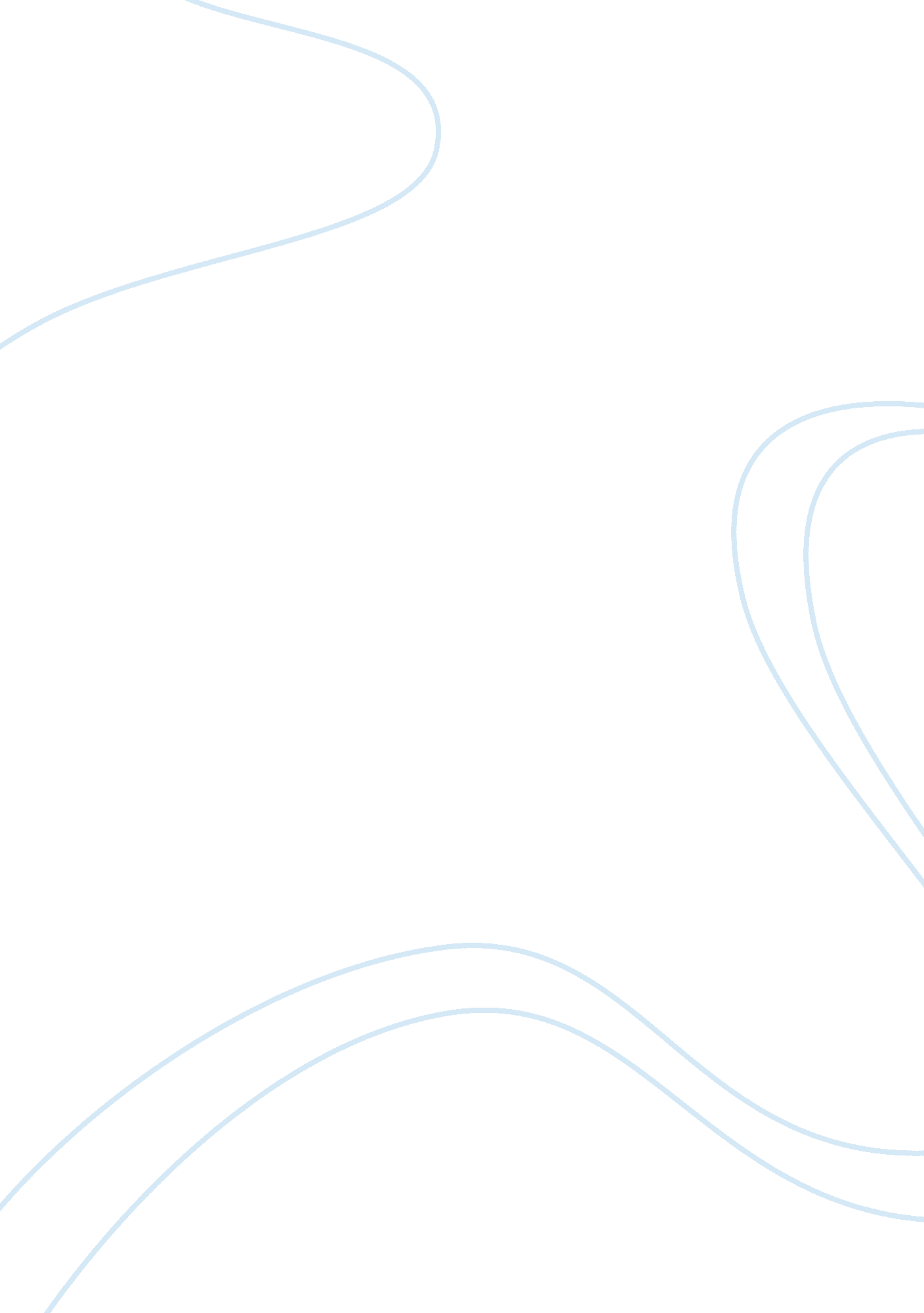 Employees of axolotl corporation essay sample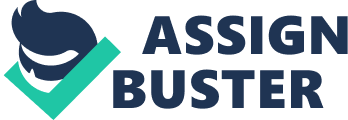 Employees of Axolotl Corporation were sampled at random from pay records and asked to complete an anonymous job satisfaction survey, yielding the tabulation shown. Research question: at a=. 05, is job satisfaction independent of pay category? Employees; Step 1: State the Hypotheses Job satisfaction is independent of pay category. Job satisfaction is dependent of pay category. Step 2: State the Decision Rule For the pay records contingency table, r = 2 rows, and c = 3 columns. Therefore degree of freedom is df = (r – 1)(c – 1) = (2 – 1)(3 – 1) = 2 At α = 0. 05 and df = 2 , the right-tail critical value is 5. 991. For α = 0. 05in a right-tailed test, the decision rule is: Reject  if > 5. 991. Otherwise, do not reject. Step 3: Calculate the Expected Frequencies The expected frequency in row j and column k is Step 4: Calculate the Test Statistic Using Excel MegaStat, The chi-square test statistic is  = 4. 54. Step 5: Make the Decision The test statistic  = 4. 54 is less than the critical value 5. 991. Decision: Do not reject  . This is also confirmed by p-value (0. 1032). At level of significance, α = 0. 05, the data provide sufficient evidence to conclude that job satisfaction is independent of pay category. Satisfied neutral dissatisfied total Pay type salaried 20 13 2 35 Hourly 135 127 58 320 Total 155 140 60 355 Satisfied Neutral Dissatisfied Total Pay type salaried Observed 20 13 2 35 Expected 15. 28 13. 80 5. 92 35. 00 Hourly Observed 135 127 58 320 Expected 139. 72 126. 20 54. 08 320. 00 Total Observed 155 140 60 355 Expected 155. 00 140. 00 60. 00 355. 00 Chi-square Contingency Table Test for Independence Chi-square Contingency Table Test for Independence Chi-square Contingency Table Test for Independence Chi-square Contingency Table Test for Independence Chi-square Contingency Table Test for Independence Chi-square Contingency Table Test for Independence Satisfied Neutral Dissatisfied Total Pay type salaried Observed 20 13 2 35 Expected 15. 28 13. 80 5. 92 35. 00 O – E 4. 72 -0. 80 -3. 92 0. 00 (O – E)² / E 1. 46 0. 05 2. 59 4. 10 Hourly Observed 135 127 58 320 Expected 139. 72 126. 20 54. 08 320. 00 O – E -4. 72 0. 80 3. 92 0. 00 (O – E)² / E 0. 16 0. 01 0. 28 0. 45 Total Observed 155 140 60 355 Expected 155. 00 140. 00 60. 00 355. 00 O – E 0. 00 0. 00 0. 00 0. 00 (O – E)² / E 1. 62 0. 05 2. 88 4. 54 4. 54 chi-square 2 df . 1032 p-value 